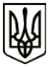 УкраїнаМЕНСЬКА МІСЬКА РАДАЧернігівська областьРОЗПОРЯДЖЕННЯ Від 03 серпня  2021 року		 № 268Про нагородження Почесною грамотою Менської міської радиВідповідно до Положення про Почесну Грамоту міської ради, затвердженого рішенням 21 сесії Менської міської ради 5 скликання від 17  липня 2008 року «Про Положення про Почесну грамоту міської ради», Програми вшанування, нагородження громадян Почесною грамотою Менської міської ради на 2020- 2022 роки, затвердженої рішенням 36  сесії Менської міської ради 7 скликання від 26 грудня 2019 року № 679 «Про затвердження програми вшанування громадян Почесною грамотою Менської міської ради на 2020-2022 роки», керуючись п.  20 ч. 4 ст. 42 Закону України «Про місцеве самоврядування в Україні» та враховуючи подання начальника Менської районної державної лікарні ветеринарної медицини В.Єрмоленка: Нагородити Почесною грамотою Менської міської ради за сумлінну працю, зразкове виконання службових обов’язків та з нагоди свята Дня працівника ветеринарної медицини Ворушила Тимофія Федоровича, фельдшера ветеринарної медицини Менської районної державної лікарні ветеринарної медицини.2. Вручити особі, вказаній в пункті 1, грошову винагороду в розмірі 248  грн.  45 коп. з урахуванням податку з доходів фізичних осіб та військового збору. 3. Кошти без урахування податку з доходів фізичних осіб, військового збору зарахувати на картковий рахунок начальника відділу документування та забезпечення діяльності апарату Менської міської ради Жураковської А.В. для подальшого вручення особі, яка нагороджуються Почесною грамотою.Міський голова 	Г.А. Примаков